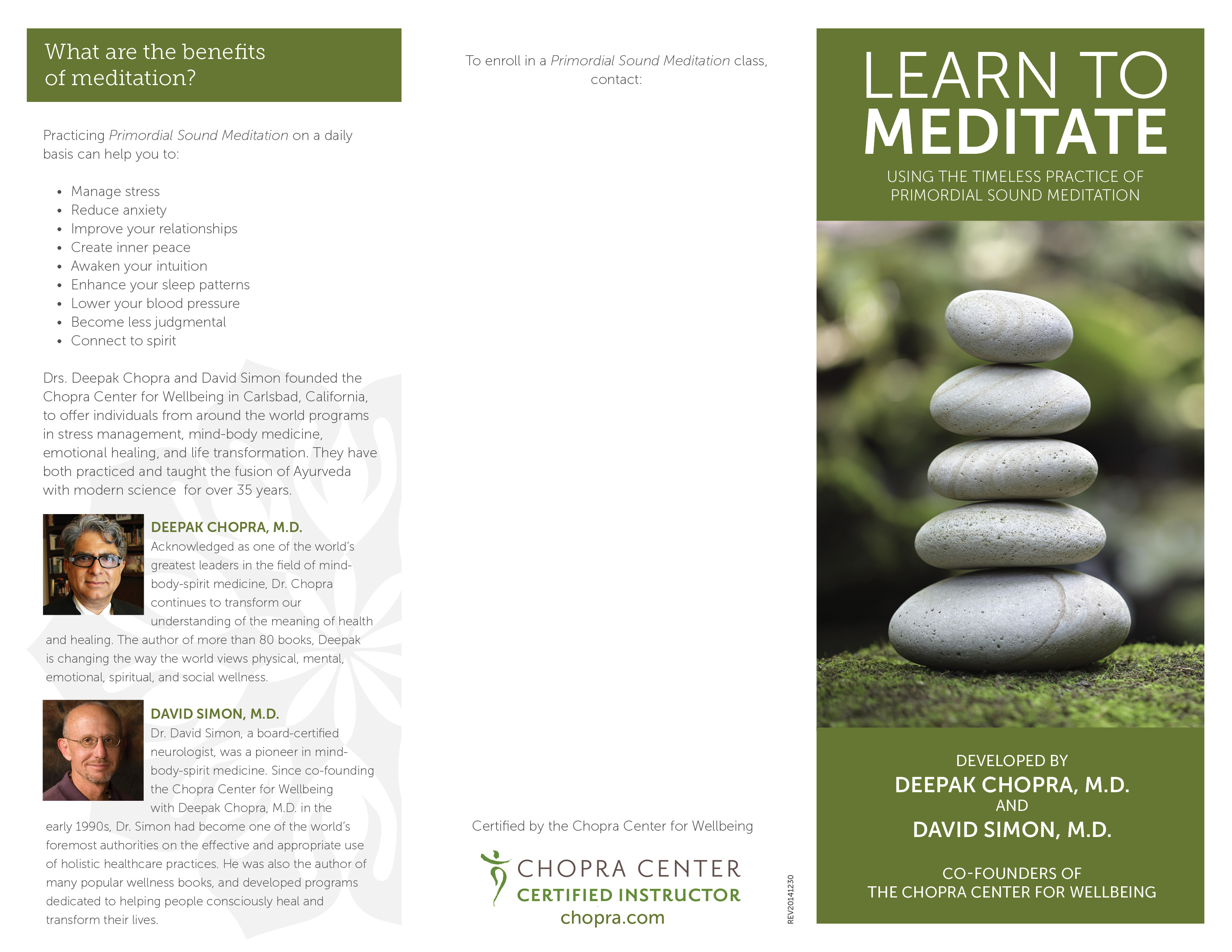 Type Your ContactInformation Here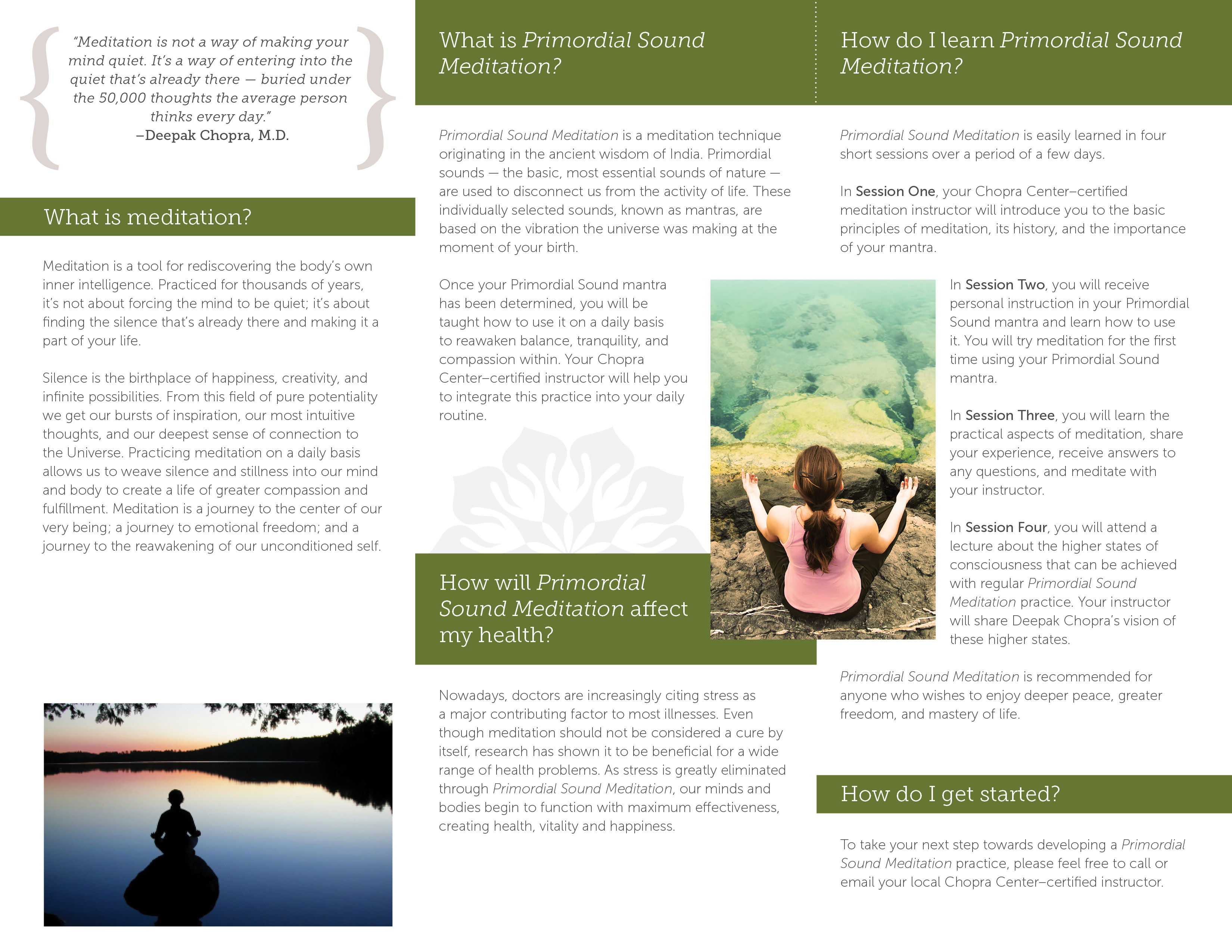 